Промежуточный отчет по реализации проектамуниципальной стажировочной площадки«Реализация STEM-образования и робототехники в дошкольной образовательной организации на современном этапе» (название проекта)за I полугодие 2021/2022 учебного годаУчреждение: муниципальное дошкольное образовательное учреждение «Детский сад № 93»                                                Руководитель проекта: Прокуророва Светлана Евгеньевна, заведующий МДОУ «Детский сад №93»Если в проект вносились изменения, то необходимо указать, какие и причину внесения коррективов: За отчетный период в дополнительную профессиональную программу вносились незначительные корректировки в части изменения сроков проведения методических мероприятий. Изменения  были связаны с организацией семинаров совместно с научным руководителем, консультантами и партнерами проекта (дату проведения определяли с учетом пожеланий партнеров проекта). Все мероприятия в рамках реализации первого тематического модуля ДПП  проведены, методические кейсы для слушателей сформированы, оранизационная документация по курсовой подготовке (договора, списки слушателей) представлены.Отчет составил(а): ФИО, должностьМакшева Елена Викторовна, старший воспитатель (89201413936)Дата: 15.12.2021 г.Информационно-аналитическая информацияЗанятие № 1(Введение в курс)14.10.2021, МДОУ «Детский сад № 93»В рамках работы муниципальной стажировочной площадки дошкольного образовательного учреждения «Реализация STEM-образования и робототехники в дошкольной образовательной организации на современном этапе», в детском саду  состоялась интерактивная лекция для педагогических работников МДОУ: «Современные образовательные развивающие технологии нового поколения - stem, робототехника: актуальность, форматы реализации, педагогический потенциал»Основная цель - повышение профессиональной компетентности слушателей по вопросам stem-образования в современных условиях, приоритетах образовательной политики в данном контексте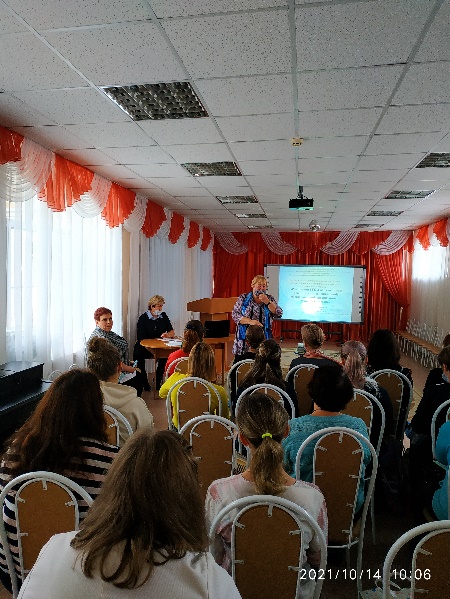 На лекции обсуждались следующие вопросы:Организация курсовой подготовки ГЦРО: документы, режим работы. Основные направления в работе стажировочной площадки. Презентация проекта, программы курсовой подготовки.Современные педагогические технологии: понятия, классификация, образовательные стратегии. Реализация stem-образования на современном этапе: актуальность, образовательная политика, концепция. Педагогический потенциал stem-образования, форматы реализации. В ходе лекции участникам были представлены: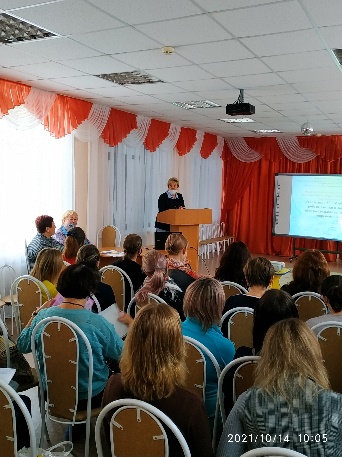 дополнительная программа профессиональной подготовки (предпосылки создания, учебный план, итоги реализации),основные стратегические направления государственной политики в части stem-образования, робототехники на современном этапе: актуальность вопроса, проблематика, структура, перечень нормативно-правовых документов, классификация современных педагогических технологий, основные понятия, классификация, образовательные стратегии,основные принципы и подходы к stem-образованию, педагогическая целесообразность реализации, концепция,форматы (модели) реализации stem-образования в практической деятельности ДОУ.В ходе дискуссии педагоги обсуждали актуальные вопросы современной образовательной политики в части stem-подхода, обозначали проблемы, перспективы работы ДОУ в данном направлении. На занятии присутствовало 45 человек, было сформировано две группы курсовой подготовки по 22 человека. В конце мероприятия была проведена рефлексия. Анкетирование педагогов по организации и содержанию лекции показало, что для 85% слушателей тема курсовой подготовки актуальна, 76% - получили новую информацию,  26% уже могут применять полученные знания на практике, 74% педагогов отметили четкую структуру и содержание представляемого материала, 79% удовлетворены организацией занятия. Все участники МСП получили информационно-методические кейсы по теме первого занятия. 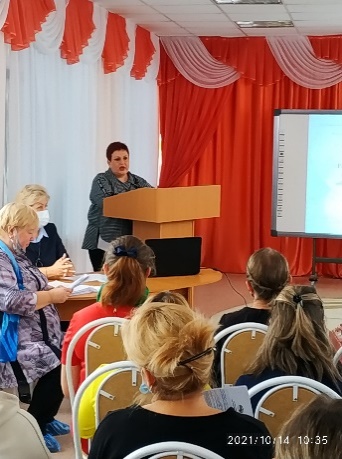 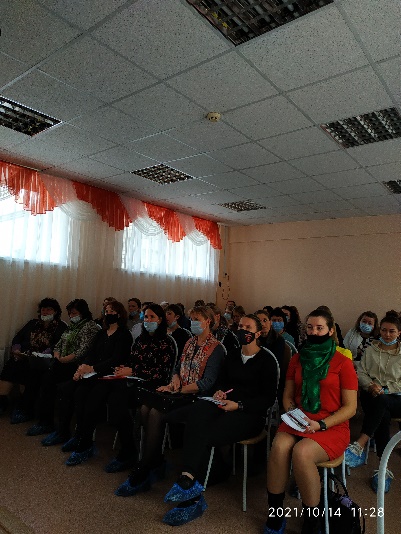 Результаты анкетирования МДОУ «Детский сад № 93»(всего присутствовало - 45 чел., в анкетировании участвовало – 42 чел.)Вопрос 1: Насколько актуальной для Вас была тема мастер-классов?* Актуальна –   36чел. -85%* Трудно сказать – 9 чел  - 15%* Не актуальна – 0%Вопрос 2 : Узнали ли Вы что-то новое для себя?* Да – 32 чел.  - 76 %* Частично – 10 чел. –24%* Нет – 0 %Вопрос 3: Сможете ли Вы применить полученные знания на практике?* Да – 11 чел – 26 %                               * По возможности – 34чел - 74%* Нет – 0%Вопрос 4: Насколько последовательно и логично был изложен материал? (от 1 до 10 баллов)                                                                                                                                                                                          * 10 баллов – 31 чел - 74%      * 9 баллов – 3 чел. – 7%         * 8 баллов – 7 чел - 17%* 4 балла –  1 чел  -2 %Вопрос 5: Насколько вы удовлетворены организацией мастер-класса?    (от 1 до 10 баллов)* 10 баллов – 33 чел - 79%               * 9 баллов –  2чел – 4 %  * 8 баллов – 7 чел – 17%        Информационно-аналитическая информацияЗанятие № 2 муниципальной стажировочной плащадкиСеминар-практикум «Современная развивающая предметно-пространственная среда ДОУ: территория для развития инженерного, креативного, технического мышления, навыков конструирования, моделирования  программирования и других компетенций детей поколения Z. Проектирование РППС, форматы моделей среды»16.11.2021, МДОУ «Детский сад № 93»Основная цель - повышение профессиональной компетентности слушателей по вопросам конструирования, современной развивающей предметно-пространственной среды ДОУ в аспекте stem-подхода к педагогической деятельности.Семинар-практикум был организован совместно с ООО «Школьный проект» города Ярославля, а также А.С.Галановым – ведущим специалистом Центра инновационных технологий г. Москвы.На семинаре обсуждались следующие вопросы:Современная развивающая предметно-пространственная среда ДОУ: территория для развития инженерного, креативного, технического мышления, навыков конструирования, моделирования  программирования и других компетенций детей поколения Z», Конструирование современной развивающей предметно-пространственной среды ДОУ: понятие, модели среды, паспорт среды. Реализация stem-подхода в трансформации РППС.Также участиники семинара познакомись с опытом работы педагогов детского сада № 93 по вопросам трансформации развивающей предметно-протсранственной среды для внедрения stem-образования в практическую деятельность с детьми. Воспитатель Солнышкова Е.А. представила мастер-класс: «Создание мини-кванториума в ДОУ как средства реализации stem-образования детей дошкольного возраста», показала структуру, назначение мини-кванториума, педагогические эффекты, форматы организации образовательной деятельности, воспитатель Куликова Я.Ю. представила мастер-класс: «Интерактивный дисплей Teach Touch  как современный УМК для реализации stem-образования в ДОУ». Яна Юрьевна рассказала о возможностях использования интерактивного дисплея в работе с детьми, показала форматы игр, игровых упражнений, также представила слушателям мини-лабораторию своей группы. В ходе мастер-классов участники активно рассуждали и на практике знакомились с форматами проектирования современной креативной развивающей предметно-пространственной среды в ДОУ в аспекте stem-образования. В рамках семинара участникам были представлены различные аспекты моделирования современной среды ДОУ. 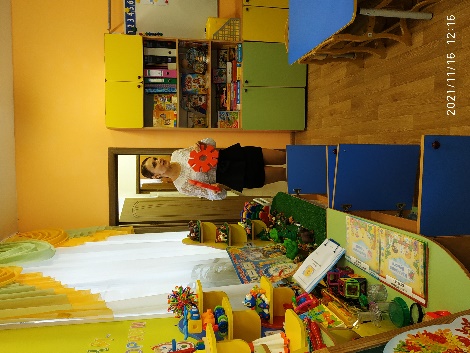 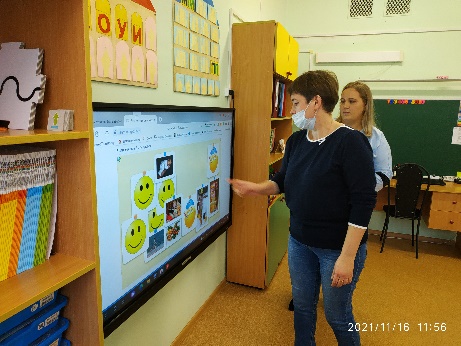 Компанией «Школьный проект» были представлены разнообразные методические материалы, дидиактические пособия, которые можно было приобрести, а также выставка современного  stem-оборудования, робототехнических модулей.Для участников семинара сформированы и представлены методические кейсы: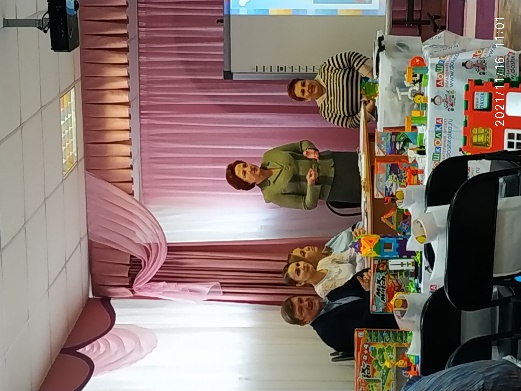 основные подходы к конструированию современной РППС ДОУ (понятие, модели, паспорт),стратегические направления конструирования РППС в контексте stem-образования,форматы моделей  среды в аспекте stem подхода,опыт работы ДОУ в создании современной РППС для развития актуальных базовых компетенций детей дошкольного возраста.На семинаре присутствовало 35 человек, в анкетрировании приняли участие 30 человек. В конце мероприятия была проведена рефлексия. Анкетирование педагогов по организации и содержанию семинара показало, что для 100% слушателей тема актуальна, 84% - получили новую информацию,  30% уже могут применять полученные знания на практике, 89% педагогов отметили четкую структуру и содержание представляемого материала, 98% удовлетворены организацией семинара. Все участники получили информационно-методические кейсы по теме семинара.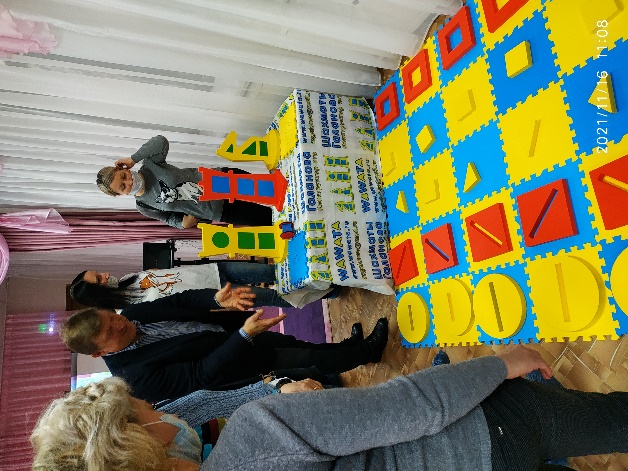 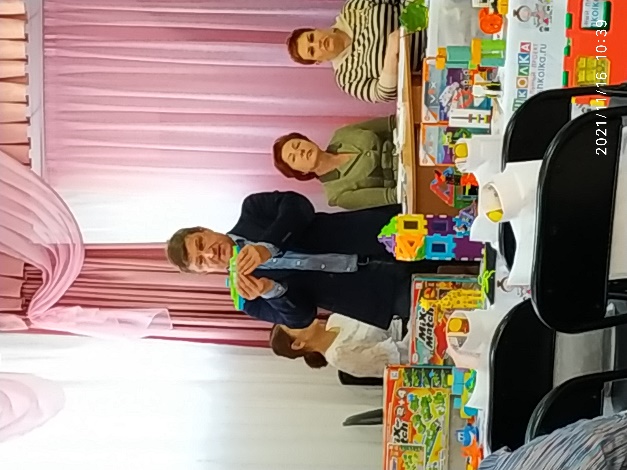 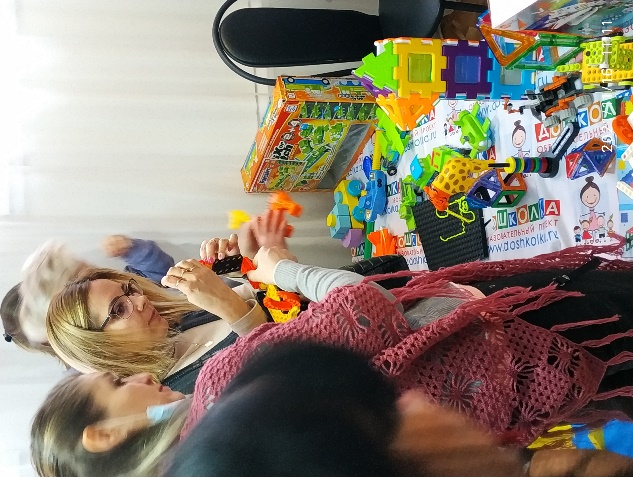 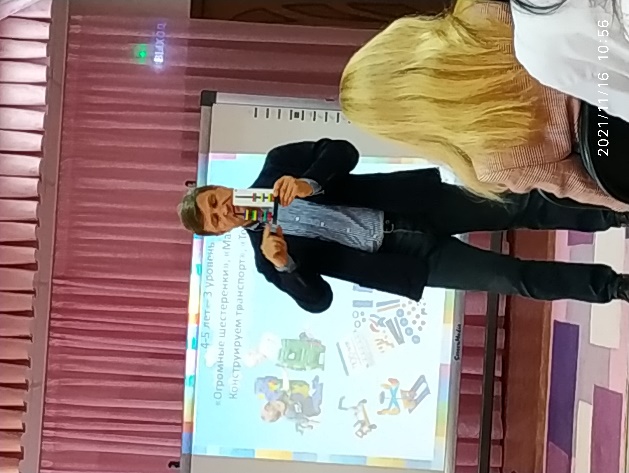 Результаты анкетирования МДОУ «Детский сад № 93»(всего присутствовало - 35 чел., в анкетировании участвовало – 30 чел.)Информационно-аналитическая информацияЗанятие № 3муниципальной стажировочной плащадкиСеминар-практикум «Поколение Z,А: актуальные  базовые компетенции детей XXI». «Реализация STEM-технологий и робототехники в дошкольном образовании – новые приоритеты и возможности в образовательной деятельности с воспитанниками»08.12.2021, 10.00, МДОУ № 93Основная цель - формирование профессиональной компетенции слушателей по вопросам изучения психического, интеллектуального, физиологического развития современных детей, приоритетов образовательной и воспитательной политики ДОУ в аспекте stem-образования.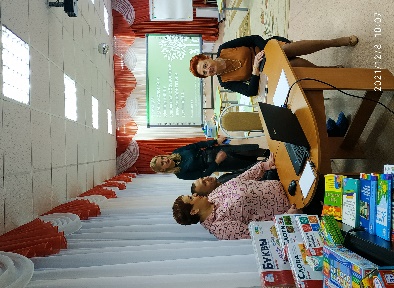 Надежина М.А., кпн, доцент кафедры дошкольного образования ГАУ ДПО ЯО ИРО представила актуальные  базовые компетенции детей XXI. На семинаре были обозначены и показаны:основные направления stem-подхода в образовательной деятельности,форматы организации образовательной деятельности, новинки stem-оборудования. 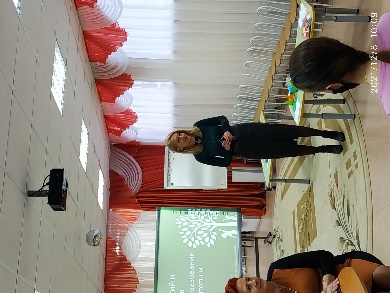 опыт работы ДОУ в создании современной РППС для развития актуальных базовых компетенций детей дошкольного возраста,портрет современного ребенка, актуальные базовые компетенции,модель образовательной деятельности (проект «Новый год)современные конструкторы, игровое оборудование компании «STEM», «Школьный проект»  г. Ярославль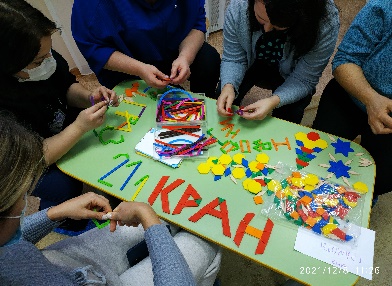 В ходе совместного проектирования  участники активно рассуждали и на практике знакомились с форматами организации образовательной деятельности с воспитанниками в аспекте stem-образования. представлены различные аспекты моделирования современной среды ДОУ. Компанией «Школьный проект», «STEM»,  были представлены разнообразные методические материалы, дидиактические пособия, которые можно было приобрести, а также выставка современного  stem-оборудования, робототехнических модулей.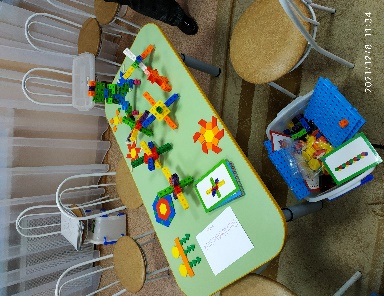 На семинаре присутствовало 25 человек, в анкетрировании приняли участие 25 человек. В конце мероприятия была проведена рефлексия. Слушатели активно участвовали в совместном проектировании, обсуждении, делись положительными впечатлениями, выразили желание продолжения дальнейших встреч в данном формате, заинтересованность в изменении подходом к организации образователной деятельности с детьми, 100% участников отметили новизну и практическую значимость представленного материала.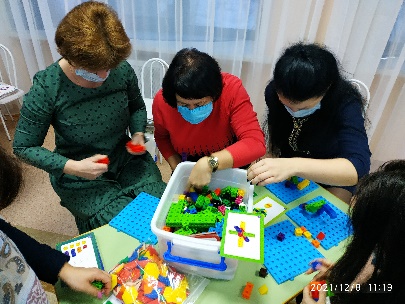 Результаты анкетирования МДОУ «Детский сад № 93»(всего присутствовало 25 чел., в анкетировании участвовало – 25 чел.)№ п/пЗадачи этапа в соответствии с планом реализации проектаОсновное содержание деятельности (проведенные мероприятия)ОжидаемыерезультатыДостигнутыерезультатыЧто не выполнено(указать, по какой причине)1Первый модуль ДПП:установочный Общие вопросы «Реализация STEM-образования и робототехники в ДОУ в современных условиях»Представить слушателям дополнительную программу профессиональной подготовки.Обозначить основные стратегические направления государственной политики в части stem-образования, робототехники на современном этапе: актуальность вопроса, проблематика. Актуализировать компетенции слушателей в вопросах реализации современных технологий и методик в практической деятельности ДОУ (понятие «технология», «педагогическая технология», классификация технологий).Познакомить слушать с понятием «stem»: история возникновения, основные принципы, концепция, форматы, педагогические эффекты.Представить некоторые форматы реализации stem-образования в практической деятельности ДОУ. Формирование кейса локальных нормативных актов, УМК, программно-методического обеспечения STEM-технологий и робототехникиИнтерактивная лекция: «Современные образовательные развивающие технологии нового поколения - stem, робототехника: актуальность, форматы реализации, педагогический потенциал» (Введение в курс)14.10.2021г.Обозначены основные стратегические направления государственной политики в части stem-образования, робототехники на современном этапе: актуальность вопроса, проблематика, структура. Представлена классификация современных педагогических технологий, понятие.Представлены основные принципы и подходы stem-образования, педагогическая целесообразность реализации, концепция.Представлены форматы (модели) реализации stem-образования в практической деятельности ДОУ.Представлена дополнительная программа профессиональной подготовки (предпосылки создания, учебный план, итоги реализации).Представлены методические кейсы по теме лекции2Совершенствовать профессиональную компетентность слушателей по вопросам создания современной развивающей предметно-пространственной среды ДОУ: понятие, модели среды, паспорт среды.Обозначить основные направления конструирования РППС в контексте stem-образования.Представить форматы моделей  среды, новинки stem-оборудования. Показать опыт работы ДОУ в создании современной РППС для развития актуальных базовых компетенций детей дошкольного возраста.Разработка модели реализации STEM-образования в группе ДОУ, в ДОУ, на территории ДОУ (по выбору участника стажировочной площадки). Разработка технологической карты образовательной деятельности, игры и т.д. (по выбору участника стажировочной площадки) с моделью любого конструктора.Разработка модели (макета), паспорта центров детских активностей группы, обеспечивающих реализацию STEM-образования воспитанников (например, тематический модуль «лаборатория науки и техники», «юный техник»….). Составление перечня STEM-оборудования, имеющегося в группе, в ДОУ.Семинар-практикум «Современная развивающая предметно-пространственная среда ДОУ: территория для развития инженерного, креативного, технического мышления, навыков конструирования, моделирования  программирования и других компетенций детей поколения Z. Проектирование РППС, форматы моделей среды»16.11.2021г.Представлены основные подходы к конструированию современной РППС ДОУ (понятие, модели, паспорт).Обозначены основные направления конструирования РППС в контексте stem-образования.Представлены форматы моделей  среды в аспекте stem подхода.Представлены опыт работы ДОУ в создании современной РППС для развития актуальных базовых компетенций детей дошкольного возраста.Создание модели РППС.Моделирование и проектирование новых технических модулей («интеллектуальная научная лаборатория и др.) в групповом помещении, на территории ДОУПрезентация опыта работы ДОУ, составлен перечень современного развивающего интерактивного stem-оборудования ДОУ – участников МСП3Показать актуальность вопроса, обоснование, проблематику внедрения STEM-образования в практическую деятельность ДОО.Представвить общую концепцию STEM-образования: понятие, структура, историческая справкаПоказать педагогические эффекты (потенциал) STEM-образования: Предствавить опыт работы ДОУ по внедрению современных УМК в практическую деятельность для реализации STEM-образованияСовещание заведующих МДОУ:                                                                               «Современные развивающие учебно-методические комплексы в практике работы ДОУ: образовательная робототехника и STEM- технологии»18.11.2021Предствалена структура, концепция, педагогический потенциал STEM-образования.Обозначены основные стратегические направления в контектсе реализации национального проекта «Образование» (проекты: «Успех каждого ребенка» «Цифровая образовательная среда»)Представлен опыт работы ДОУ в аспекте создания условия для внедрения и реализации STEM-подхода в педагогичекую деятельность. Проведены мастер-классы педагогов ДОУМастер-класс: «Создание мини-кванториума в ДОУ как средства реализации stem-образования детей дошкольного возраста», воспитатель Солнышкова Е.А.Мастер-класс: «Интерактивный дисплей Teach Touch  как современный УМК для реализации stem-образования в ДОУ, воспитатель Куликова Я.Ю. 4Представить теоретические и организационно-методические аспекты реализации конструктивно-модельной деятельности в ДОУ в формате внедрения STEM-подходаПоказать структуру конструктивно-модельной деятельности в ДОУ, обзор современных конструкторов, педагогические эффекты, форматы реализации.Показать возможности проектирования технологических карт образовательных ситуаций с использованием различных конструкторов.Представить новинки современных конструкторов Проектирование программы (проект программы) конструктивно-модельной деятельностиСоставление картотек дидактических игр, технологических карт различных педагогических ситуаций по КМД.Семинар-практикум для старших воспитателей МДОУ«Современные подходы к конструктивно-модельной деятельности в ДОУ: актуальность, проблемы, перспективы».25.11.2021 Предствалена структура, концепция программы по КМДПеречень современных УМКФорматы реализации КМДПредставлен опыт работы ДОУ в данном направленииПрезентация УМК, оборудования, конструкторов ООО «Школьный проект»5Совершенствовать профессиональную компетентность слушателей по вопросам изучения психического, интеллектуального, физиологического развития современных детей, приоритетов образовательной и воспитательной политики ДОУ в аспекте stem образованияОбозначить основные направления stem-подхода в образовательной деятельности.Представить форматы организации образовательной деятельности, новинки stem-оборудования. Показать опыт работы ДОУ в создании современной РППС для развития актуальных базовых компетенций детей дошкольного возраста.Проектирование портрета современного ребенка дошкольного возраста (портфолио компетенций). Разработка форматов реализации  STEM-подхода в практическую деятельность ДОУ(форматы календарно-тематического планирования проектной деятельности и тд.)Семинар-практикум: «Поколение Z,А: актуальные  базовые компетенции детей XXI». «Реализация STEM-технологий и робототехники в дошкольном образовании – новые приоритеты и возможности в образовательной деятельности с воспитанниками»08.12.2021Представлен портрет современного ребенка, актуальные базовые компетенции.2. Модель образовательной деятельности (проект «Новый год)3.Обозначены основные направления stem-подхода в образовательной деятельности.4.Представлены современные конструкторы, игровое оборудование компании «STEM», «Школьный проект»  г. ЯрославльПредставлен опыт работы ДОУ в данном направлении Форматы реализации STEM-подхода в образовательной деятельности с воспитанниками проект «Новый год»6Систематизировать материалы по теме проекта (портфолио педагогического опыта) «Развитие конструктивно-модельных способностей детей дошкольного возраста с использованием STEM оборудования»для участия воспитателя Солнышковой Е.А. в муниципальном этапе Всероссийского профессионального конкурса «Воспитатель года России-2022» («Золотой фонд»)Разработка проекта мастер-класса, образовательной деятелности с воспитанниками, стуктурирование материалов педагога на сайте ДОУсентябрь-декабрь, 2021Мастер-класс:«Развитие у детей дошкольного возраста навыков программирования посредством игрового набора «Робомышь» 09.12.2021Конкурсное занятие с воспитанниками:«Новогодний подарок робота Васи…» (реализация STEM- проекта с детьми 3-4 лет)15.12.2021Систематизация опыта работы педагога в контексте внедрения STEM-подхода в практическую деятельность с воспитанникамиПрезентация опыта работы воспитателя Солнышковой Е.А. на I туре муниципального этапа Всероссийского профессионального конкурса «Воспитатель года России-2022»7.Систематизировать материалы по теме проекта для участия в городской презентационной площадке «Инновационное образовательное пространствомуниципальной системы образования города ЯрославляУчастие в работе городской презентационной площадке17-19.12.2021Представлен опыт работы ДОУСертификаты участников городской презентационной площадке1.Насколько актуальна для Вас была тема?-актуальна 30чел – 100%- трудно сказать –  1 - не актуальна  - 2.Узнали  ли Вы  что – нибудь новое для себя- Да – 26чел- Частично – 3чел- Нет -  1чел3. Сможете ли Вы применить полученные знания на практике. - Да – 14 чел- По возможности -  16чел- Нет - 4. Насколько последовательно и логично был изложен материал10 баллов – 28 чел9 баллов – 1 чел7 баллов – 1 чел5. Насколько Вы удовлетворены организацией мероприятия 10 баллов – 28чел8 баллов – 2 чел6. Какие темы, вопросы  в рамках МСП будут актуальны для ВасСоздание в группе моделей по робототехнике и конструированию.Знакомство с различными видами пособий. Современная РППС , её организация. Составление программы по робототехнике.1.Насколько актуальна для Вас была тема?-актуальна 25чел – 100%2.Узнали  ли Вы  что- нибудь новое для себя- Да – 25чел – 100%	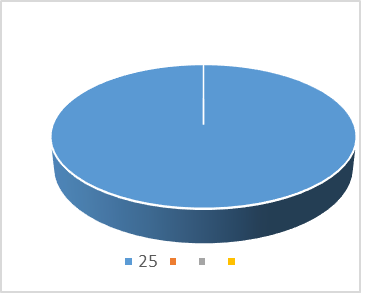 3. Сможете ли Вы применить полученные знания на практике. - Да – 18 чел- По возможности -  7чел4. Насколько последовательно и логично был изложен   материал10 баллов – 25чел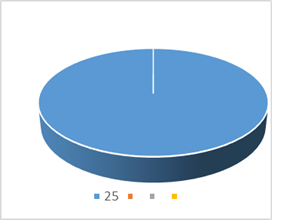 5. Насколько Вы удовлетворены организацией мероприятия 10 баллов – 25чел6. Какие темы, вопросы  в рамках МСП будут актуальны для Вас Организовывать интерактивные лекцииПосмотреть организованную деятельность педагога с детьми